ПОЛОЖЕНИЕ О СОРЕВНОВАНИЯХ ПО КОНКУРУЗакрытие сезона по конкуру КСК "Вива"ОБЩАЯ ИНФОРМАЦИЯОБЩИЕ УСЛОВИЯСоревнования проводятся в соответствии сПравилами вида «Конный спорт» утв. Приказом от Минспорттуризма России №818 от 27.07.2011 г., в редакции приказа Минспорта России №500 от 08.06.2017 г.Ветеринарным Регламентом ФКСР, утв. 14.12.2011 г., действ. с 01.01.2012 г.Ветеринарным регламентом FEI, 13-е изд., с изм. на 01.01.2018г.Регламентом проведения соревнований по конкуру (преодолению препятствий) утв. 12.04.2012 г.Регламентом проведения соревнований среди всадников, выступающих на лошадях до 150 см в холке (пони) часть 1, утв. 07.02.2017 гВременным Регламентом ФКСР по конному спорту, утв. 07.02.2017 г., с изм. на 21.03.2017 г.Всеми действующими поправками к указанным выше документам, принятыми в установленном порядке и опубликованными ФКСР.ОРГАНИЗАТОРЫОргкомитет:Ответственность за организацию соревнований несет Оргкомитет, ответственность за проведение соревнований несет Главная судейская коллегия. Оргкомитет и Главная судейская коллегия оставляют за собой право вносить изменения в программу соревнований в случае непредвиденных обстоятельств. Федерация конного спорта Санкт-Петербурга не несет ответственности по вопросам финансовых обязательств Оргкомитета.ГЛАВНАЯ СУДЕЙСКАЯ КОЛЛЕГИЯ  И  ОФИЦИАЛЬНЫЕ  ЛИЦАТЕХНИЧЕСКИЕ УСЛОВИЯПРИГЛАШЕНИЯ И ДОПУСКДОПУСК К УЧАСТИЮ В СОРЕВНОВАНИЯХ: ЗАЯВКИПредварительные заявки подаются:до 5 октября   2018 г до 15:00 по электронной почте nblumental@yandex.ru  Вопросы можно задать по телефонам: 8-921-936-28-50 / 952-399-46-84Окончательные заявки -  на мандатной комиссии.УЧАСТИЕНа мандатную комиссию должны быть предоставлены следующие документы:Документ, подтверждающий регистрацию ФКС СПб/ФКСЛО/ФКСР на 2018 год;заявка по форме;паспорт(а) спортивной лошади ФКСР и/или племенные свидетельства;документ, подтверждающий уровень технической подготовленности спортсмена (зачетная книжка, удостоверение о спортивном разряде/звании);действующее медицинское заключение о допуске к тренировочным мероприятиям и к участию в спортивных соревнованиях. Справка заверяется подписью врача по спортивной медицине и его личной печатью. Справка на участие в спортивных соревнованиях подписывается врачом по спортивной медицине с расшифровкой фамилии, имени, отчества и заверяется печатью медицинской организации, имеющей лицензию на осуществление медицинской деятельности, предусматривающей работы (услуги) по лечебной физкультуре и спортивной медицине.;;для спортсменов, которым на день проведения соревнования не исполнилось 18 лет, требуется нотариально заверенные доверенность (заявление) тренеру от  родителей или законного опекуна на право действовать от их имени и разрешение  на  участие в соревнованиях по конному спорту;      для детей, а также для юношей,  в случае их участия в соревнованиях более старшей возрастной категории – заявление тренера о технической готовности спортсмена и заверенные нотариально или написанные в присутствии Главного судьи/Главного секретаря соревнований заявления от родителей об их согласии;действующий страховой полис или уведомление ФКСР об оформлении страховки через ФКСР;Ветеринарному врачу соревнований при въезде на территорию проведения соревнований предоставляется ветеринарное свидетельство (сертификат)Всадники, не достигшие 16 лет, не могут принимать участие в соревнованиях на лошадях, моложе 6-ти лет.ВЕТЕРИНАРНЫЕ АСПЕКТЫВетеринарный врач – Барч Мария ЖЕРЕБЪЕВКА УЧАСТНИКОВПРОГРАММА СОРЕВНОВАНИЙОПРЕДЕЛЕНИЕ ПОБЕДИТЕЛЕЙ И ПРИЗЕРОВВ каждом маршруте и в каждом зачете определяются победители и призеры (2 и 3 место).Утвержденные протоколы соревнований (технические результаты) организаторы представляют на бумажных и электронных носителях в ФКС СПб по окончании соревнований по электронной почте fks-spb@mail.ruНАГРАЖДЕНИЕРАЗМЕЩЕНИЕУчастники:ЛошадиПриезд:Время и дата приезда всадников, прибытия лошадей должны быть поданы в Оргкомитет заранее.ФИНАНСОВЫЕ УСЛОВИЯСтартовые взносы: 1500 руб. за маршрутВ Оргкомитет соревнований оплачиваются стартовый взнос или взнос за участие в турнире в размере и порядке, указанном в положении о турнире. Взнос за участие должен быть оплачен до начала жеребьевки первого соревнования турнира, а стартовый взнос – до начала жеребьевки соответствующего соревнования. Неуплата взноса за участие/стартового взноса, означает отказ спортсмена от участия в турнире/соревновании.За счет оргкомитета соревнований (ВНИИГРЖ Физиологический двор) обеспечиваются статьи затрат связанные с организационными расходами по подготовке и проведению соревнований: организацией работы и питания судей и обслуживающего персонала, компенсацией расходов по приезду и проживанию иногородних судей, оказанием медицинской помощи во время соревнований. Расходы, связанные с командированием, размещением спортсменов, тренеров, коноводов, обслуживающего персонала, доставкой и размещением лошадей  несут командирующие организации или заинтересованные лица. Оргкомитет обеспечивает присутствие  ветеринарного врача. Расходы по услугам лечения несут коневладельцы или заинтересованные лицаСТРАХОВАНИЕОтветственность Организаторов перед участниками и третьими лицами – в соответствии с Федеральным Законом «О физической культуре и спорте в Российской Федерации» от 23 ноября  2007 года.Настоятельно рекомендуется каждому участнику соревнований и владельцу лошади иметь во время соревнований при себе действующий страховой полис о договоре страхования гражданской ответственности.Страховой полис можно оформить в  день соревнований у нас в клубе.ВЫ МОЖЕТЕ ОФОРМИТЬ СТРАХОВКУ ЗАРАНЕЕ  НЕ ВЫХОДЯ ИЗ ДОМА . ДЛЯ ЭТОГО ВАМ НУЖНО ПРОСТО ПОЗВОНИТЬ ПО ТЕЛ: :+7(931)266-10-05 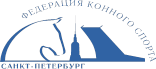 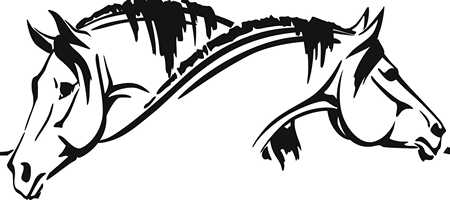 «УТВЕРЖДЕНО»______________ Воробьев А.А.Президент РОО «ФКС СПб»«___»_______________2018гСТАТУС СОРЕВНОВАНИЙ:клубныеКАТЕГОРИЯ СОРЕВНОВАНИЙ:личныеКВАЛИФИКАЦИОННЫЕ К:Кубок Maxima Park 2018, этап. Кубок Гефест-2018, этапДАТА ПРОВЕДЕНИЯ:7  октября 2018 гМЕСТО ПРОВЕДЕНИЯ:ВНИИГРЖ Физиологический двор Санкт-Петербург, г. Пушкин, пос. Тярлево, Московское шоссе, д. 55-АТелефон: +7(921)379-37-59:+7(921)911-00-26Регистрационные данныев ФГИС "Меркурий"__________________ ВНИИГРЖ Физиологический двор Санкт-Петербург, г. Пушкин, пос. Тярлево, Московское шоссе, д. 55-АТелефон: +7(921)379-37-59:+7(921)911-00-261. ФЕДЕРАЦИЯ КОННОГО СПОРТА САНКТ-ПЕТЕРБУРГААдрес: Санкт-Петербург, Б. Сампсониевский, 30, к.2  Телефон/факс: (812) 458-53-10е-mail: info@fks-spb.ruwww.fks-spb.ru2. ВНИИГРЖ Физиологический двор Адрес: Санкт-Петербург, г. Пушкин, пос. Тярлево, Московское шоссе, д. 55-АТелефон: +7(921)379-37-59:+7(921)911-00-26E-mail: mics_25@mail.ruЧлены Оргкомитета турнираТекнеджян Елена Валерьевна  +7(921)379-37-59Пердофориди Любовь Вячеславовна +7(921)911-00-26Директор турнираПлемяшов Кирилл ВладимировичФИОКатегорияРегионГлавный судья Анисимова Н.И.1К/МК1*Санкт-Петербург.Главный секретарьСекретарьБлюменталь Н.А..1КСанкт-Петербург.Курс-ДизайнерСтюардФадеева О.Н.Крылова О.Д.ВК/МК3*Б/КСанкт-Петербург.Ленинградская областьСудья на поле Пердофориди А.ЮБ/КСанкт-ПетербургСудья на полеБ/КСанкт-ПетербургВетеринарный врачБарч М.АСанкт-ПетербургСоревнования проводятсяНа открытом грунтеНа открытом грунтеТип грунта:Песок/геотекстильПесок/геотекстильРазмеры боевого поля:30*60 30*60 Размеры разминочного поля:В СЛУЧАЕ ПЛОХИХ ПОГОДНЫХ УСЛОВИЙ:24*60 24*60 Соревнования проводятсяКРЫТЫЙ МАНЕЖТип грунта:Песок/геотекстильРазмеры боевого поля: 24х60Размеры разминочного поля:   24х60Категории приглашенных участников:взрослые/взрослые спортсмены на молодых лошадях/юноши/юниоры/дети/ любителиКоличество лошадей на одного всадника:Количество стартов на одну лошадь:Не ограничено Не более 3-х Количество приглашенных всадников из одного региона:Не ограниченоСостояние здоровья лошадей должно быть подтверждено ветеринарным свидетельством установленного образца. Обязательно наличие серологических исследований и профилактических прививок в соответствии с эпизоотической обстановкой в регионе.Ветеринарная выводка заменяется осмотром по прибытию.Жеребьевка участников состоится: 14.09.2018 по предварительным заявкам.07.10.2018 09:00-10:00Мандатная комиссияМандатная комиссия10:00Маршрут №1. Высота препятствий до 40 см«Приближенно к норме времени» (табл. В)Победителем становится всадник, максимально приблизившийся к контрольной норме времени и набравший наименьшее количество штрафных очковМаршрут №1. Высота препятствий до 40 см«Приближенно к норме времени» (табл. В)Победителем становится всадник, максимально приблизившийся к контрольной норме времени и набравший наименьшее количество штрафных очковКатегория участвующих:- Дети на лошадях и пони- Открытый классКоличество лошадей на всадника: Не ограниченоОдновременный просмотр маршрута № 2 и № 3ХХ:ХХМаршрут №2. Высота препятствий 60/ 80 см«Приближенно к норме времени» (табл. В)Победителем становится всадник, максимально приблизившийся к контрольной норме времени и набравший наименьшее количество штрафных очковМаршрут №2. Высота препятствий 60/ 80 см«Приближенно к норме времени» (табл. В)Победителем становится всадник, максимально приблизившийся к контрольной норме времени и набравший наименьшее количество штрафных очковКатегория участвующих: - Дети на лошадях и пони- Открытый классКоличество лошадей на всадника: Не ограниченоХХ:ХХМаршрут №3. Высота препятствий до 90 см""Классический с перепрыжкой" (Ст.9.8.2.2. , 13.1.3, Табл. В)Маршрут №3. Высота препятствий до 90 см""Классический с перепрыжкой" (Ст.9.8.2.2. , 13.1.3, Табл. В)Категория участвующих: - Открытый классКоличество лошадей на всадника: Не ограниченоОдновременный просмотр маршрута № 4 и № 5 Одновременный просмотр маршрута № 4 и № 5 ХХ:ХХМаршрут №4. Высота препятствий 100 см" В две фазы " (Ст.16.16.5.6 )Маршрут №4. Высота препятствий 100 см" В две фазы " (Ст.16.16.5.6 )Категория участвующих: - Открытый классКоличество лошадей на всадника: Не ограниченоХХ:ХХМаршрут №5. Высота препятствий 110 см" В две фазы " (Ст.16.16.5.6 )Маршрут №5. Высота препятствий 110 см" В две фазы " (Ст.16.16.5.6 )Категория участвующих: - Открытый классКоличество лошадей на всадника: Не ограниченоЦеремония награждения проводится в пешем строю: Каждый победитель (1место) награждается грамотой, денежным призом/ценным призом; призеры (2 и 3 место) награждаются грамотами, денежным призом/ценным призом; лошади награждаются розетками. Призовой денежный фонд предусмотрен при участии в зачёте/маршруте не менее 10-ти спортивных пар.  Маршрут № 1 Ценные призы (все зачеты)Маршрут №2 –Зачеты - Дети – Ценные призы; ОК - 1 м-5000 руб.;2 м- 3000 руб.; 3 м- 1500 руб.Маршрут № 3 Зачет ОК - 1 м-5000 руб.;2 м- 3000 руб.; 3 м- 1500 руб.Маршрут № 4 Зачет ОК - 1 м-5000 руб.;2 м- 3000 руб.; 3 м- 1500 руб.Маршрут № 5 Зачет ОК - 1 м-5000 руб.;2 м- 3000 руб.; 3 м- 1500 руб.ВНИМАНИЕ! В случае участия в зачете/маршруте менее 10-ти спортивных пар, призовой фонд уменьшается на усмотрение организаторов соревнования, либо заменятся ценными призами!---Денники предоставляются по предварительным заявкам по телефону: +7 921 379 37 59или mics_25@mail.ru  - ЕленаСтоимость размещения: 1 000 руб., с учетом подстилки, без кормовДля спортсменов и гостей работает кафе 